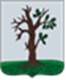 Российская ФедерацияБРЯНСКАЯ ОБЛАСТЬСОВЕТ НАРОДНЫХ ДЕПУТАТОВ СТАРОДУБСКОГО МУНИЦИПАЛЬНОГО ОКРУГАРЕШЕНИЕОт 29.02.2024  №410г. СтародубО предоставлении нежилых помещений в безвозмездное пользование МБУДО СШ Стародубского МО            В соответствии со ст. 51 Федерального закона от 06.10.2003 № 131-ФЗ  «Об общих принципах организации местного самоуправления в Российской Федерации», п. 2 ч. 1 ст. 17.1 Федерального закона от 26.07.2006  г. №135-ФЗ «О защите конкуренции», положения «О порядке владения, пользования и распоряжения (управления), имуществом, находящимся в муниципальной собственности муниципального образования «Стародубский муниципальный  округ», утвержденного решением Совета народных депутатов Стародубского муниципального округа от 30.06.2022г. №242, положительного заключения муниципальной комиссии по оценке последствий принятия решений о передаче нежилых помещений МБОУ Стародубская СОШ №2 от 21.02.2024 г., Совет народных депутатов Стародубского муниципального округа Брянской области решил:     1. Предоставить в безвозмездное пользование Муниципальному  бюджетному учреждению дополнительного образования спортивной школе Стародубского муниципального округа Брянской области нежилые помещения согласно приложению №1, расположенные в здании МБОУ Стародубская СОШ №2 по адресу: 243240, Брянская обл., г.Стародуб, ул. Урицкого, д.24 А, кадастровый номер: 32-32-07/003/2007-604, для реализации мероприятий по проведению оздоровительной кампании детей в рамках государственной программы «Развитие образования и науки Брянской области»,  сроком с 01.03.2024 года по 31.08.2024 года без возмещения расходов за коммунальные услуги. 2. Настоящее решение вступает в силу с момента его официального опубликования и распространяет свое действие на правоотношения, возникающие с 01.03.2024 г.Глава Стародубского муниципального округа						       Н.Н. ТамилинПеречень нежилых помещений,расположенных в здании  МБОУ Стародубская СОШ №2 по адресу: 243240, Брянская обл., г.Стародуб, ул. Урицкого, д.24 А предоставляемых в безвозмездное пользование МБУДО СШ Стародубского МО для реализации мероприятий по проведению оздоровительной кампании детей в рамках государственной программы «Развитие образования и науки Брянской области»Приложение №1к решению Совета народных    депутатов  Стародубского муниципального округа Брянской        областиот «___»_______20__г. №____КабинетыПлощадь, кв.мклассная комната №30654,00классная комната №30754,00классная комната №30954,00классная комната №31054,00пищеблок32,8обеденный зал174,00спортивный зал288,00медицинский кабинет18,00баскетбольная площадка364,00поле для мини-футбола800,00волейбольная площадка162,00баскетбольная площадка80,00Туалеты (4)18,00